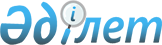 "О внесении изменений в приказ Председателя Агентства Республики Казахстан по регулированию естественных монополий от 4 марта 2005 года № 70-ОД "Об утверждении Правил представления и рассмотрения ходатайств о даче согласия на осуществление субъектами естественных монополий иной деятельности"
					
			Утративший силу
			
			
		
					Приказ Председателя Агентства Республики Казахстан по регулированию естественных монополий от 9 декабря 2011 года № 392-ОД. Зарегистрирован в Министерстве юстиции Республики Казахстан 9 января 2012 года № 7369. Утратил силу приказом Председателя Агентства Республики Казахстан по регулированию естественных монополий от 19 июля 2013 года № 216-ОД

      Сноска. Приказ утратил силу приказом Председателя Агентства РК по регулированию естественных монополий от 19.07.2013 № 216-ОД (вводится в действие по истечении десяти календарных дней после дня его первого официального опубликования).      В соответствии со статьей 18-1 Закона Республики Казахстан "О естественных монополиях и регулируемых рынках" ПРИКАЗЫВАЮ:



      1. Внести в приказ Председателя Агентства Республики Казахстан по регулированию естественных монополий от 4 марта 2005 года № 70-ОД "Об утверждении Правил представления и рассмотрения ходатайств о даче согласия на осуществление субъектами естественных монополий иной деятельности" (зарегистрированный в Реестре государственной регистрации нормативных правовых актов за № 3516, опубликованный в "Официальной газете" 30 апреля 2005 года № 18) следующие изменения:



      в Правилах представления и рассмотрения ходатайств о даче согласия на осуществление субъектами естественных монополий иной деятельности, утвержденных указанным приказом:



      подпункт 3) пункта 5 изложить в следующей редакции:

      "3) компетентный орган - государственный орган, осуществляющий руководство соответствующей отраслью (сферой) государственного управления;";



      в пункте 6:



      подпункт 2) изложить в следующей редакции:

      "2) анализ финансово-хозяйственной деятельности Субъекта за предыдущий год, в том числе бухгалтерский баланс с пояснительной запиской к нему, отчет о доходах и расходах, отчет о движении денег, копию аудиторского отчета, сведения о финансовом состоянии Субъекта за текущий год, в том числе сведения о доходах и расходах Субъекта в разрезе по видам деятельности, сведения о прогнозируемых доходах и расходах от планируемой иной деятельности и результатах финансово-хозяйственной деятельности Субъекта (в случае, если иная деятельность будет осуществляться впервые);";



      подпункт 3) изложить в следующей редакции:

      "3) расчет дохода Субъекта от оказываемых услуг (производимых товаров), в том числе от иной деятельности, по видам оказываемых услуг (производимых товаров) за предыдущий и текущий календарный годы;";



      подпункт 6) изложить в следующей редакции:

      "6) копию отчета последней аудиторской проверки и приложения к нему, за исключением Субъектов, осуществляющих свою деятельность менее одного года, а также указанных в пункте 3 статьи 15 Закона Республики Казахстан "О естественных монополиях и регулируемых рынках";";



      подпункт 4) пункта 6-1 изложить в следующей редакции:

      "4) копию отчета последней аудиторской проверки Субъекта и приложения к нему, за исключением Субъектов, осуществляющих свою деятельность менее одного года, а также указанных в пункте 3 статьи 15 Закона Республики Казахстан "О естественных монополиях и регулируемых рынках".";



      абзац первый пункта 11 изложить в следующей редакции:

      "11. Уполномоченный орган отклоняет ходатайство в случаях, если:";



      пункт 16 изложить в следующей редакции:

      "16. Уполномоченный орган не позднее тридцати дней со дня получения ходатайства рассматривает его и сообщает Субъекту в письменной форме о принятом решении.";



      пункт 17 изложить в следующей редакции:

      "17. В случае, если уполномоченному органу необходима дополнительная информация, последний может запросить ее у Субъекта и увеличить срок рассмотрения ходатайства на тридцать календарных дней при условии, что такой запрос вместе с уведомлением о продлении срока рассмотрения ходатайства направлен заявителю не позднее пятнадцати календарных дней со дня получения ходатайства.".



      2. Департаменту контроля и исковой работы Агентства Республики Казахстан по регулированию естественных монополий (Жапсарбай А.Т.) обеспечить в установленном законодательством порядке государственную регистрацию настоящего приказа в Министерстве юстиции Республики Казахстан.



      3. Департаменту административной работы Агентства Республики Казахстан по регулированию естественных монополий (Сулейменова Р.Е.) после государственной регистрации настоящего приказа в Министерстве юстиции Республики Казахстан:



      1) обеспечить в установленном законодательством порядке его официальное опубликование в средствах массовой информации, с последующим представлением в Юридический Департамент Агентства Республики Казахстан по регулированию естественных монополий (Мукушева М.Ш.) сведений об опубликовании;



      2) довести его до сведения структурных подразделений и территориальных органов Агентства Республики Казахстан по регулированию естественных монополий.



      4. Контроль за исполнением настоящего приказа возложить на заместителя Председателя Агентства Республики Казахстан по регулированию естественных монополий Досмухамбетову Б.И.



      5. Настоящий приказ вводится в действие по истечении десяти календарных дней после дня его первого официального опубликования.        Председатель                             Н. Алдабергенов
					© 2012. РГП на ПХВ «Институт законодательства и правовой информации Республики Казахстан» Министерства юстиции Республики Казахстан
				